Day five- planning a story. Write notes to explain what happened at each stage of the film.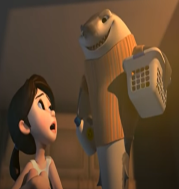 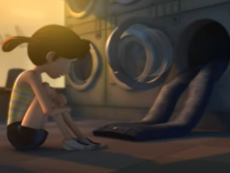 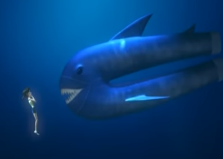 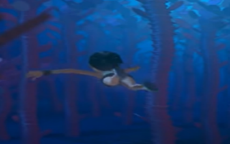 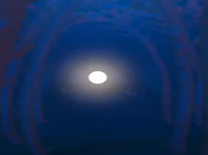 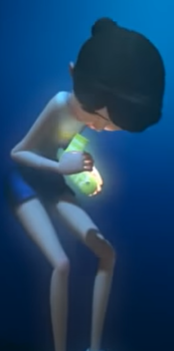 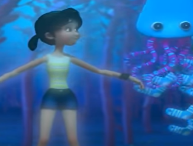 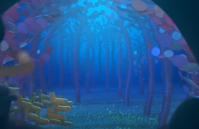 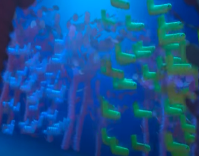 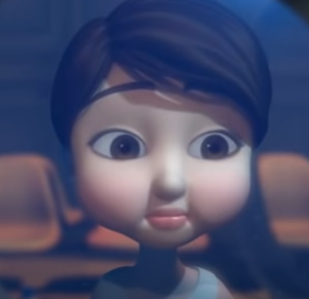 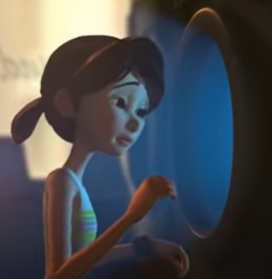 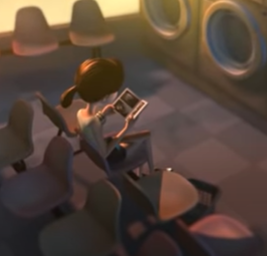 